ESTADO DE ALAGOASSECRETARIA DE ESTADO DA GESTÃO PÚBLICAAGÊNCIA DE MODERNIZAÇÃO DA GESTÃO DE PROCESSOSRESOLUÇÃO NORMATIVA – Nº RNP 005/2009:Solicitação de PassagemSolicitação de PassagemSolicitação de PassagemSolicitação de PassagemSolicitação de PassagemSolicitação de PassagemSolicitação de PassagemSolicitação de PassagemSolicitação de PassagemSolicitação de PassagemSolicitação de PassagemSolicitação de PassagemSolicitação de PassagemSolicitação de PassagemSolicitação de PassagemSolicitação de PassagemSolicitação de PassagemSolicitação de PassagemANEXO - IIANEXO - IIANEXO - IIANEXO - IIANEXO - IIUnidade GestoraUnidade GestoraUnidade GestoraSecretaria de Estado do Esporte, Lazer e JuventudeSecretaria de Estado do Esporte, Lazer e JuventudeSecretaria de Estado do Esporte, Lazer e JuventudeSecretaria de Estado do Esporte, Lazer e JuventudeSecretaria de Estado do Esporte, Lazer e JuventudeSecretaria de Estado do Esporte, Lazer e JuventudeSecretaria de Estado do Esporte, Lazer e JuventudeSecretaria de Estado do Esporte, Lazer e JuventudeSecretaria de Estado do Esporte, Lazer e JuventudeSecretaria de Estado do Esporte, Lazer e JuventudeSecretaria de Estado do Esporte, Lazer e JuventudeSecretaria de Estado do Esporte, Lazer e JuventudeSecretaria de Estado do Esporte, Lazer e JuventudeSecretaria de Estado do Esporte, Lazer e JuventudeSecretaria de Estado do Esporte, Lazer e JuventudeCod. da UG:Cod. da UG:Cod. da UG:360021360021Beneficiário:Beneficiário:Beneficiário:CPFMAT./RGMAT./RGMAT./RGMAT./RGMAT./RGTelEnd.:EmailCargo/Função/OutroCargo/Função/OutroCargo/Função/OutroCargo/Função/OutroCargo/Função/OutroCargo/Função/OutroCONDIÇÃO DO BENEFICIÁRIOCONDIÇÃO DO BENEFICIÁRIOCONDIÇÃO DO BENEFICIÁRIOCONDIÇÃO DO BENEFICIÁRIOCONDIÇÃO DO BENEFICIÁRIOCONDIÇÃO DO BENEFICIÁRIOCONDIÇÃO DO BENEFICIÁRIOCONDIÇÃO DO BENEFICIÁRIOCONDIÇÃO DO BENEFICIÁRIOCONDIÇÃO DO BENEFICIÁRIOCONDIÇÃO DO BENEFICIÁRIOCONDIÇÃO DO BENEFICIÁRIOCONDIÇÃO DO BENEFICIÁRIOCONDIÇÃO DO BENEFICIÁRIOCONDIÇÃO DO BENEFICIÁRIOCONDIÇÃO DO BENEFICIÁRIOCONDIÇÃO DO BENEFICIÁRIOCONDIÇÃO DO BENEFICIÁRIOCONDIÇÃO DO BENEFICIÁRIOCONDIÇÃO DO BENEFICIÁRIOCONDIÇÃO DO BENEFICIÁRIOCONDIÇÃO DO BENEFICIÁRIOCONDIÇÃO DO BENEFICIÁRIOEstatutário (  )Estatutário (  )Estatutário (  )Estatutário (  )Estatutário (  )Estatutário (  )Estatutário (  )Comissionado ( )Comissionado ( )Comissionado ( )Comissionado ( )Comissionado ( )Comissionado ( )Estagiário (    )Estagiário (    )Estagiário (    )Estagiário (    )Estagiário (    )Estagiário (    )Não Servidor (   )Não Servidor (   )Não Servidor (   )Não Servidor (   )DADOS DA VIAGEMDADOS DA VIAGEMDADOS DA VIAGEMDADOS DA VIAGEMDADOS DA VIAGEMDADOS DA VIAGEMDADOS DA VIAGEMDADOS DA VIAGEMDADOS DA VIAGEMDADOS DA VIAGEMDADOS DA VIAGEMDADOS DA VIAGEMDADOS DA VIAGEMDADOS DA VIAGEMDADOS DA VIAGEMDADOS DA VIAGEMDADOS DA VIAGEMDADOS DA VIAGEMDADOS DA VIAGEMDADOS DA VIAGEMDADOS DA VIAGEMDADOS DA VIAGEMDADOS DA VIAGEMData e Hora Prevista da SAÍDAData e Hora Prevista da SAÍDAData e Hora Prevista da SAÍDAData e Hora Prevista da SAÍDAData e Hora Prevista da SAÍDAData e Hora Prevista da SAÍDAData e Hora Prevista da SAÍDAData e Hora Prevista da SAÍDAData e Hora Prevista da SAÍDAData e Hora Prevista da SAÍDAData e Hora Prevista da SAÍDAData e Hora Prevista da SAÍDAData e Hora Prevista da SAÍDAData e Hora Prevista da VOLTAData e Hora Prevista da VOLTAData e Hora Prevista da VOLTAData e Hora Prevista da VOLTAData e Hora Prevista da VOLTAData e Hora Prevista da VOLTAData e Hora Prevista da VOLTAData e Hora Prevista da VOLTAData e Hora Prevista da VOLTAData e Hora Prevista da VOLTADATADATAHORAHORAHORADATADATAHORAROTEIROROTEIROOBSERVAÇÕESOBSERVAÇÕESOBSERVAÇÕESOBSERVAÇÕESFINALIDADE DA VIAGEM:.FINALIDADE DA VIAGEM:.FINALIDADE DA VIAGEM:.FINALIDADE DA VIAGEM:.FINALIDADE DA VIAGEM:.FINALIDADE DA VIAGEM:.FINALIDADE DA VIAGEM:.FINALIDADE DA VIAGEM:.FINALIDADE DA VIAGEM:.FINALIDADE DA VIAGEM:.FINALIDADE DA VIAGEM:.FINALIDADE DA VIAGEM:.FINALIDADE DA VIAGEM:.FINALIDADE DA VIAGEM:.FINALIDADE DA VIAGEM:.FINALIDADE DA VIAGEM:.FINALIDADE DA VIAGEM:.FINALIDADE DA VIAGEM:.FINALIDADE DA VIAGEM:.FINALIDADE DA VIAGEM:.FINALIDADE DA VIAGEM:.FINALIDADE DA VIAGEM:.Viagem de ServiçoViagem de ServiçoViagem de ServiçoViagem de ServiçoViagem de ServiçoSIM  (  )NÃO(  )SIM  (  )NÃO(  )SIM  (  )NÃO(  )SIM  (  )NÃO(  )SIM  (  )NÃO(  )Início     – Dia : ___/___/___  -Hora: Término – Dia : ___/___/___ - Hora:Início     – Dia : ___/___/___  -Hora: Término – Dia : ___/___/___ - Hora:Início     – Dia : ___/___/___  -Hora: Término – Dia : ___/___/___ - Hora:Início     – Dia : ___/___/___  -Hora: Término – Dia : ___/___/___ - Hora:Início     – Dia : ___/___/___  -Hora: Término – Dia : ___/___/___ - Hora:Início     – Dia : ___/___/___  -Hora: Término – Dia : ___/___/___ - Hora:Início     – Dia : ___/___/___  -Hora: Término – Dia : ___/___/___ - Hora:Início     – Dia : ___/___/___  -Hora: Término – Dia : ___/___/___ - Hora:Início     – Dia : ___/___/___  -Hora: Término – Dia : ___/___/___ - Hora:Início     – Dia : ___/___/___  -Hora: Término – Dia : ___/___/___ - Hora:Início     – Dia : ___/___/___  -Hora: Término – Dia : ___/___/___ - Hora:Início     – Dia : ___/___/___  -Hora: Término – Dia : ___/___/___ - Hora:Início     – Dia : ___/___/___  -Hora: Término – Dia : ___/___/___ - Hora:Apresentado no campo da finalidade da viagemApresentado no campo da finalidade da viagemApresentado no campo da finalidade da viagemApresentado no campo da finalidade da viagemApresentado no campo da finalidade da viagemApresentado no campo da finalidade da viagemApresentado no campo da finalidade da viagemApresentado no campo da finalidade da viagemApresentado no campo da finalidade da viagemApresentado no campo da finalidade da viagemApresentado no campo da finalidade da viagemApresentado no campo da finalidade da viagemApresentado no campo da finalidade da viagemApresentado no campo da finalidade da viagemApresentado no campo da finalidade da viagemApresentado no campo da finalidade da viagemApresentado no campo da finalidade da viagemApresentado no campo da finalidade da viagemApresentado no campo da finalidade da viagemApresentado no campo da finalidade da viagemApresentado no campo da finalidade da viagemApresentado no campo da finalidade da viagemApresentado no campo da finalidade da viagemViagem de EventoViagem de EventoViagem de EventoViagem de EventoViagem de EventoSIM (  )NÃO (   )SIM (  )NÃO (   )SIM (  )NÃO (   )SIM (  )NÃO (   )SIM (  )NÃO (   )Início     – Dia:Término – Dia :Início     – Dia:Término – Dia :Início     – Dia:Término – Dia :Início     – Dia:Término – Dia :Início     – Dia:Término – Dia :Início     – Dia:Término – Dia :Início     – Dia:Término – Dia :Início     – Dia:Término – Dia :Início     – Dia:Término – Dia :Início     – Dia:Término – Dia :Início     – Dia:Término – Dia :Início     – Dia:Término – Dia :Início     – Dia:Término – Dia :Quando a finalidade for participar de evento deve ser anexada cópia do : projeto, contrato, folder, etc.Quando a finalidade for participar de evento deve ser anexada cópia do : projeto, contrato, folder, etc.Quando a finalidade for participar de evento deve ser anexada cópia do : projeto, contrato, folder, etc.Quando a finalidade for participar de evento deve ser anexada cópia do : projeto, contrato, folder, etc.Quando a finalidade for participar de evento deve ser anexada cópia do : projeto, contrato, folder, etc.Quando a finalidade for participar de evento deve ser anexada cópia do : projeto, contrato, folder, etc.Quando a finalidade for participar de evento deve ser anexada cópia do : projeto, contrato, folder, etc.Quando a finalidade for participar de evento deve ser anexada cópia do : projeto, contrato, folder, etc.Quando a finalidade for participar de evento deve ser anexada cópia do : projeto, contrato, folder, etc.Quando a finalidade for participar de evento deve ser anexada cópia do : projeto, contrato, folder, etc.Quando a finalidade for participar de evento deve ser anexada cópia do : projeto, contrato, folder, etc.Quando a finalidade for participar de evento deve ser anexada cópia do : projeto, contrato, folder, etc.Quando a finalidade for participar de evento deve ser anexada cópia do : projeto, contrato, folder, etc.Quando a finalidade for participar de evento deve ser anexada cópia do : projeto, contrato, folder, etc.Quando a finalidade for participar de evento deve ser anexada cópia do : projeto, contrato, folder, etc.Quando a finalidade for participar de evento deve ser anexada cópia do : projeto, contrato, folder, etc.Quando a finalidade for participar de evento deve ser anexada cópia do : projeto, contrato, folder, etc.Quando a finalidade for participar de evento deve ser anexada cópia do : projeto, contrato, folder, etc.Quando a finalidade for participar de evento deve ser anexada cópia do : projeto, contrato, folder, etc.Quando a finalidade for participar de evento deve ser anexada cópia do : projeto, contrato, folder, etc.Quando a finalidade for participar de evento deve ser anexada cópia do : projeto, contrato, folder, etc.Quando a finalidade for participar de evento deve ser anexada cópia do : projeto, contrato, folder, etc.Quando a finalidade for participar de evento deve ser anexada cópia do : projeto, contrato, folder, etc.Projeto (  )  Contrato (   ) Folder (  )  Publicação DOE (  )  ou Ofício Convite (  ).Projeto (  )  Contrato (   ) Folder (  )  Publicação DOE (  )  ou Ofício Convite (  ).Projeto (  )  Contrato (   ) Folder (  )  Publicação DOE (  )  ou Ofício Convite (  ).Projeto (  )  Contrato (   ) Folder (  )  Publicação DOE (  )  ou Ofício Convite (  ).Projeto (  )  Contrato (   ) Folder (  )  Publicação DOE (  )  ou Ofício Convite (  ).Projeto (  )  Contrato (   ) Folder (  )  Publicação DOE (  )  ou Ofício Convite (  ).Projeto (  )  Contrato (   ) Folder (  )  Publicação DOE (  )  ou Ofício Convite (  ).Projeto (  )  Contrato (   ) Folder (  )  Publicação DOE (  )  ou Ofício Convite (  ).Projeto (  )  Contrato (   ) Folder (  )  Publicação DOE (  )  ou Ofício Convite (  ).Projeto (  )  Contrato (   ) Folder (  )  Publicação DOE (  )  ou Ofício Convite (  ).Projeto (  )  Contrato (   ) Folder (  )  Publicação DOE (  )  ou Ofício Convite (  ).Projeto (  )  Contrato (   ) Folder (  )  Publicação DOE (  )  ou Ofício Convite (  ).Projeto (  )  Contrato (   ) Folder (  )  Publicação DOE (  )  ou Ofício Convite (  ).Projeto (  )  Contrato (   ) Folder (  )  Publicação DOE (  )  ou Ofício Convite (  ).Projeto (  )  Contrato (   ) Folder (  )  Publicação DOE (  )  ou Ofício Convite (  ).Projeto (  )  Contrato (   ) Folder (  )  Publicação DOE (  )  ou Ofício Convite (  ).Projeto (  )  Contrato (   ) Folder (  )  Publicação DOE (  )  ou Ofício Convite (  ).Projeto (  )  Contrato (   ) Folder (  )  Publicação DOE (  )  ou Ofício Convite (  ).Projeto (  )  Contrato (   ) Folder (  )  Publicação DOE (  )  ou Ofício Convite (  ).Projeto (  )  Contrato (   ) Folder (  )  Publicação DOE (  )  ou Ofício Convite (  ).Projeto (  )  Contrato (   ) Folder (  )  Publicação DOE (  )  ou Ofício Convite (  ).Projeto (  )  Contrato (   ) Folder (  )  Publicação DOE (  )  ou Ofício Convite (  ).Projeto (  )  Contrato (   ) Folder (  )  Publicação DOE (  )  ou Ofício Convite (  ).AssinaturasAssinaturasAssinaturasAssinaturasAssinaturasAssinaturasAssinaturasAssinaturasAssinaturasAssinaturasAssinaturasAssinaturasAssinaturasAssinaturasAssinaturasAssinaturasAssinaturasAssinaturasAssinaturasAssinaturasAssinaturasAssinaturasAssinaturasLocal e DataLocal e DataLocal e DataLocal e DataLocal e DataLocal e DataLocal e DataLocal e DataLocal e DataDo SolicitanteDo SolicitanteDo SolicitanteDo SolicitanteDo SolicitanteLocal e DataLocal e DataLocal e DataLocal e DataLocal e DataLocal e DataLocal e DataLocal e DataLocal e DataChefe ImediatoChefe ImediatoChefe ImediatoChefe ImediatoChefe ImediatoAUTORIZO A EMISSÃO DA PASSAGEMAUTORIZO A EMISSÃO DA PASSAGEMAUTORIZO A EMISSÃO DA PASSAGEMAUTORIZO A EMISSÃO DA PASSAGEMAUTORIZO A EMISSÃO DA PASSAGEMAUTORIZO A EMISSÃO DA PASSAGEMAUTORIZO A EMISSÃO DA PASSAGEMAUTORIZO A EMISSÃO DA PASSAGEMAUTORIZO A EMISSÃO DA PASSAGEMAUTORIZO A EMISSÃO DA PASSAGEMAUTORIZO A EMISSÃO DA PASSAGEMAUTORIZO A EMISSÃO DA PASSAGEMAUTORIZO A EMISSÃO DA PASSAGEMAUTORIZO A EMISSÃO DA PASSAGEMAUTORIZO A EMISSÃO DA PASSAGEMAUTORIZO A EMISSÃO DA PASSAGEMAUTORIZO A EMISSÃO DA PASSAGEMAUTORIZO A EMISSÃO DA PASSAGEMAUTORIZO A EMISSÃO DA PASSAGEMAUTORIZO A EMISSÃO DA PASSAGEMAUTORIZO A EMISSÃO DA PASSAGEMAUTORIZO A EMISSÃO DA PASSAGEMAUTORIZO A EMISSÃO DA PASSAGEMLocal e DataLocal e DataLocal e DataLocal e DataLocal e DataLocal e DataLocal e DataLocal e DataLocal e DataOrd. DESPESAOrd. DESPESAOrd. DESPESAOrd. DESPESAOrd. DESPESA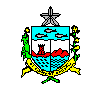 